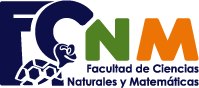 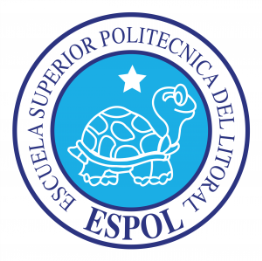 PRIMERA EVALUACIÓN  DE  QUÍMICA ORGÁNICA 3 DE JULIO DE 2013NOMBRE: ………………………………………………………………………………………………	PARALELO:……….Asigne  las cargas parciales sobre los átomos de los grupos funcionales usando la simbología  δ+ y   δ- Identifique  y escriba  el tipo de compuesto orgánico por grupo funcionalEscriba la fórmula del compuesto orgánico o  el  nombre en la columna correspondiente de acuerdo a la nomenclatura IUPAC.¿Cuál de los siguientes compuestos tiene el punto de ebullición más alto?           A:   2- cloropentano			B: 1- pentanol			C: 3-pentanol¿Cuál de los compuestos es menos soluble en agua?A: propanal			B:    2-propanol			C: 2-cloropropanoIdentifique  en los  siguientes mecanismos el carácter de lasreacciones, según sea el caso. (Ataque nucleofílico,  ácido o básico).Grafique   la relación de la masa molecular de  los alcanos, desde el C5 hasta el C20,  con los puntos de ebullición y proyéctelos hacia la torre de destilación (temperatura de fondo de la torre = 450 °C).  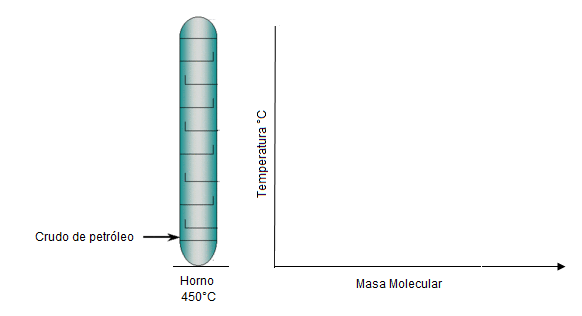 Para la siguiente reacción  determine los productos de reacción  y ajuste la estequiometria en forma adecuada.Para la siguiente fórmula  global   escriba  los isómeros estructurales.C5H12O:Asigne un asteriscos a los  carbonos quirales de las siguientes moléculasFórmulaNomenclatura5-cloro-2-hexenoÁcido 4-amino-3-metilbutanoico2,3,5,5-tetrametilheptano-1,4-diol